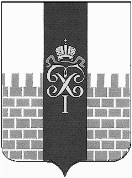 МЕСТНАЯ АДМИНИСТРАЦИЯ МУНИЦИПАЛЬНОГО ОБРАЗОВАНИЯ ГОРОД ПЕТЕРГОФ____________________________________________________________________________ПОСТАНОВЛЕНИЕ 23.08.2022                                                                                                                     №  96  	В соответствии с Бюджетным  кодексом  Российской Федерации, Положением о бюджетном процессе в муниципальном образовании  город Петергоф и Постановлением местной администрации муниципального образования город Петергоф  № 150 от 26.09.2013  «Об утверждении  Положения о Порядке разработки, реализации и оценки эффективности муниципальных программ и о Порядке  разработки и реализации  ведомственных целевых программ и планов по непрограммным расходам местного бюджета муниципального образования  г. Петергоф» местная администрация муниципального образования город  Петергоф	ПОСТАНОВЛЯЕТ:1. Внести изменения в постановление местной администрации муниципального образования город Петергоф от 25.10.2021 № 129  «Об утверждении ведомственной целевой программы «Осуществление работ в сфере озеленения территории зеленых насаждений общего пользования местного значения муниципального образования» на 2022 год» (с изменениями от 31.05.2022 № 49):                      изложить приложение №1  к постановлению в редакции согласно приложению к настоящему постановлению.2.Приложения к ведомственной целевой программе 1-1,1-2,1-3,1-4,2,2-1,3,3-1,3-2,4,4-1,5,5-1,6,6-1,7,8,9,10,11,12  оставить без изменений.3.  Постановление вступает  в  силу  с  даты официального опубликования.4.  Контроль за исполнением  настоящего постановления оставляю за собой.  Глава местной администрации  муниципального образования город Петергоф                                           Т.С. ЕгороваПриложение №1к Постановлению МА МО город Петергоф                                                                                                  от   23.08.2022              № 96                                                                                                                              УтверждаюГлава МА МО город Петергоф                                                                                                         _____________  /Т.С. Егорова / «      »                       2022 г.ВЕДОМСТВЕННАЯ ЦЕЛЕВАЯ   ПРОГРАММА«Осуществление работ в сфере озеленения территории зеленых насаждений общего пользования местного значения муниципального образования» на 2022 год1. Наименование вопроса местного значения, к которому относится программа:	Осуществление работ в сфере озеленения на территории муниципального образования, включающее:организацию работ по компенсационному озеленению в отношении территорий зеленых насаждений общего пользования местного значения, осуществляемому в соответствии с законом Санкт-Петербурга;содержание, в том числе уборку, территорий зеленых насаждений общего пользования местного значения (включая расположенных на них элементов благоустройства), защиту зеленых насаждений на указанных территориях;проведение паспортизации территорий зеленых насаждений общего пользования местного значения на территории муниципального образования, включая проведение учета зеленых насаждений искусственного происхождения и иных элементов благоустройства, расположенных в границах территорий зеленых насаждений общего пользования местного значения;создание (размещение), переустройство, восстановление и ремонт объектов зеленых насаждений, расположенных на территориях зеленых насаждений общего пользования местного значения.2. Цели и задачи программы:                                                                                                                        - озеленение территории зеленых насаждений общего пользования местного значения с целью удовлетворения потребностей населения города в благоприятных условиях проживания- улучшение экологической обстановки- создание благоприятных условий для отдыха населения.- улучшение эстетического восприятия окружающей среды- воспитание чувства прекрасного и поведения в общественных местах.3. Заказчик программы (ответственный исполнитель): Местная администрация муниципального образования город Петергоф (отдел городского хозяйства)4. Ожидаемые конечные результаты реализации целевой программы: - посадка зеленых насаждений – 65 шт.;- восстановление газонов– 200 кв.м.;- санитарные рубки на территории ЗНОП местного значения – 45 шт.- содержание зеленых насаждений (прополка, подкормка, полив, стрижка и т.д.) на территориях ЗНОП местного значения – 8,6216 га, в том числе уборку, территорий зеленых насаждений общего пользования местного значения – 396 376,0 кв.м.- посадка цветов в ранее установленные вазоны на территориях ЗНОП МЗ и уход – 261 вазон.- посадки цветов на территории ЗНОП местного значения и уход за ними - 14 клумб площадью 668,4  кв. м. кол-во рассады 28711  шт.-паспортизация территорий ЗНОП местного значения – 3,3082 га-Размещение, содержание и ремонт детского и спортивного оборудования на детских и спортивных площадках–18 площадок.- организация замены песка в детских песочницах (с вывозом и утилизацией непргодного песка) – 11,3 куб.м.-Ремонт и окраска ранее установленных ограждений газонных- 831,4 кв.м.- Содержание, ремонт  и окраска ранее установленных элементов благоустройства- 780,7 кв.м, 92 м/п, 14 кв.м.-Разработка проектно-сметной документации на размещение элементов благоустройства– 1 услуга.-Разработка проектно-сметной документации на восстановление и ремонт объектов зеленых насаждений, рамположенных на ЗНОП м/з – 9371 кв.м .-Выполнение работ по восстановлению  и ремонту объектов зеленых насаждений- 33961кв.м.             5. Сроки реализации целевой программы:  -  I - IV кварталы 2022 года.6. Перечень мероприятий целевой программы, ожидаемые конечные результаты реализации и необходимый объём финансирования:55.Рас5.Расчет стоимости работ по уходу за зелеными насаждениями на территории муниципального образования город Петергоф в 2022 году в рамках содержания территорий зеленых насаждений общего пользования мсетного значениярооолдал555рооллддж5Ра566. Расчет стоимости паспортизации территорий зеленых насаждений общего пользования местного значения.пррроолллГГлавный специалист ОГХ                                     Ж.Н.ЧижверО внесении изменений в постановление местной                                 администрации муниципального образования город Петергоф от 25.10.2021 № 129  «Об утверждении ведомственной целевой программы «Осуществление работ в сфере озеленения                 территории зеленых насаждений общего пользования местного значения муниципального образования» на 2022 год» (с изменениями от 31.05.2022 № 49)№п/пНаименование мероприятияОжидаемые        конечные результатыОжидаемые        конечные результатыСрок исполнения мероприятияНеобходимый объём финансирования(тыс.руб.)Прим.№п/пНаименование мероприятияЕд. изм.Кол-воСрок исполнения мероприятияНеобходимый объём финансирования(тыс.руб.)Прим.1Организация работ по компенсационному озеленениюшт.65II- IV квартал 480,42Восстановление газоновкв. м.200II-III квартал114,03Проведение санитарных рубок, а также удаление аварийных, больных деревьев и кустарников шт.45I- IV квартал635,74Посадка цветов и уход за нимивазон261II-IV квартал 2 151,44Посадка цветов и уход за нимиклумба14II-IV квартал 2 151,44Посадка цветов и уход за нимикв. м.668,4II-IV квартал 2 151,44Посадка цветов и уход за нимишт. цветов28711II-IV квартал 2 151,45Паспортизация территорий зеленых насаждений общего пользования местного значения, включая проведение учета зеленых насаждений искусственного происхождения и иных элементов благоустройства.га3,3082II-IVквартал248,26Содержание территорий зеленых насаждений общего пользования местного значения, в т.ч. защита зеленых насажденийга8,6216II-IVквартал1 387,27Уборка территорий зеленых насаждений общего пользования местного значениякв. м.396376,0I-IV квартал11 711,98Размещение, содержание и ремонт детских и спортивных площадок, включая ремонт расположенных на них элементов благоустройствашт.18I-IV квартал726,39Организация замены песка в детских песочницах на детских площадках куб. м.11,3IIквартал85,410Ремонт и окраска ранее установленных ограждений газонных кв.м.831,4II-III квартал856,011Содержание, ремонт и окраска ранее установленных элементов благоустройствакв.м.780,7II-III квартал    425,911Содержание, ремонт и окраска ранее установленных элементов благоустройствап/м92II-III квартал    425,911Содержание, ремонт и окраска ранее установленных элементов благоустройствакв.м.14II-III квартал    425,911Содержание, ремонт и окраска ранее установленных элементов благоустройствауслуга1II-III квартал    425,912Разработка проектно-сметной документации на размещение элементов благоустройства услуга1I-IV квартал220,013Разработка проектно-сметной документации на восстановление и ремонт объектов зеленых насаждений, расположенных на территории ЗНОП МЗ  по адресу: г. Петергоф, сквер б/н западнее дома №2/18 по Университетско-му проспекту (ЗНОП МЗ №40-106-113)усл1I-IV квар-тал780,014Выполнение работ по восстановлению и ремонту объектов зеленых насаждений, расположенных на территории  по адресу: г.Петергоф,  Чичеринская д.9 корп.1,корп.2                               кв.м4448,02-4 квартал8 405,615Выполнение работ по восстановлению и ремонту объектов зеленых насаждений, расположенных на территории ЗНОП МЗ  по адресу: г.  Петергоф, ул. Халтурина д.15/1, Бобыльская дорога д.29Кв.м4923,02-4 квартал5 787,916Переустройство, восстановление и ремонт объектов зеленых насаждений по адресу: г. Петергоф, ул. Юты Бондаровской между домами 13/1,17/1, 17/2 (Берёзовая роща)кв. м24 590,01-3 кв.34 460,417Восстановительная стоимость зелёных насаждений при благоустройстве территории по адресам: г. Петергоф,  Чичеринская д.9 корп.1,корп.2; ул. Халтурина д.15/1, Бобыльская дорога д.59;  ул.Юты Бондаровской между домами 13/1,17/1, 17/2усл.31-3 кв.2 481,718Оказание услуг по разработке технической документации на проведение работ по благоустройству территории расположенных на территории муниципального образования город Петергоф.усл31-3 кв.330,0Итого:     71 288,0Приложение № 1Приложение № 1Приложение № 1Приложение № 1к ведомственной целевой программек ведомственной целевой программек ведомственной целевой программек ведомственной целевой программек ведомственной целевой программек ведомственной целевой программек ведомственной целевой программек ведомственной целевой программек ведомственной целевой программек ведомственной целевой программек ведомственной целевой программек ведомственной целевой программек ведомственной целевой программеСметный расчет (общий)Сметный расчет (общий)Сметный расчет (общий)Сметный расчет (общий)Сметный расчет (общий)Сметный расчет (общий)Сметный расчет (общий)Сметный расчет (общий)Сметный расчет (общий)Сметный расчет (общий)Сметный расчет (общий)Сметный расчет (общий)Сметный расчет (общий)Сметный расчет (общий)1. Расчет стоимости  работ  по посадке зеленых насаждений на территории зеленых насаждений общего пользования местного значения.1. Расчет стоимости  работ  по посадке зеленых насаждений на территории зеленых насаждений общего пользования местного значения.1. Расчет стоимости  работ  по посадке зеленых насаждений на территории зеленых насаждений общего пользования местного значения.1. Расчет стоимости  работ  по посадке зеленых насаждений на территории зеленых насаждений общего пользования местного значения.1. Расчет стоимости  работ  по посадке зеленых насаждений на территории зеленых насаждений общего пользования местного значения.1. Расчет стоимости  работ  по посадке зеленых насаждений на территории зеленых насаждений общего пользования местного значения.1. Расчет стоимости  работ  по посадке зеленых насаждений на территории зеленых насаждений общего пользования местного значения.1. Расчет стоимости  работ  по посадке зеленых насаждений на территории зеленых насаждений общего пользования местного значения.1. Расчет стоимости  работ  по посадке зеленых насаждений на территории зеленых насаждений общего пользования местного значения.1. Расчет стоимости  работ  по посадке зеленых насаждений на территории зеленых насаждений общего пользования местного значения.1. Расчет стоимости  работ  по посадке зеленых насаждений на территории зеленых насаждений общего пользования местного значения.1. Расчет стоимости  работ  по посадке зеленых насаждений на территории зеленых насаждений общего пользования местного значения.1. Расчет стоимости  работ  по посадке зеленых насаждений на территории зеленых насаждений общего пользования местного значения.1. Расчет стоимости  работ  по посадке зеленых насаждений на территории зеленых насаждений общего пользования местного значения.1. Расчет стоимости  работ  по посадке зеленых насаждений на территории зеленых насаждений общего пользования местного значения.1. Расчет стоимости  работ  по посадке зеленых насаждений на территории зеленых насаждений общего пользования местного значения.1. Расчет стоимости  работ  по посадке зеленых насаждений на территории зеленых насаждений общего пользования местного значения.1. Расчет стоимости  работ  по посадке зеленых насаждений на территории зеленых насаждений общего пользования местного значения.1. Расчет стоимости  работ  по посадке зеленых насаждений на территории зеленых насаждений общего пользования местного значения.1. Расчет стоимости  работ  по посадке зеленых насаждений на территории зеленых насаждений общего пользования местного значения.1. Расчет стоимости  работ  по посадке зеленых насаждений на территории зеленых насаждений общего пользования местного значения.1. Расчет стоимости  работ  по посадке зеленых насаждений на территории зеленых насаждений общего пользования местного значения.1. Расчет стоимости  работ  по посадке зеленых насаждений на территории зеленых насаждений общего пользования местного значения.1. Расчет стоимости  работ  по посадке зеленых насаждений на территории зеленых насаждений общего пользования местного значения.1. Расчет стоимости  работ  по посадке зеленых насаждений на территории зеленых насаждений общего пользования местного значения.1. Расчет стоимости  работ  по посадке зеленых насаждений на территории зеленых насаждений общего пользования местного значения.Планируемый  объем затрат /количество единиц ЗН на 2022 годПланируемый  объем затрат /количество единиц ЗН на 2022 годПланируемый  объем затрат /количество единиц ЗН на 2022 годСредняя цена, руб. за единицу ЗН 2022 г. с учетом ИПЦ 4 %Средняя цена, руб. за единицу ЗН 2022 г. с учетом ИПЦ 4 %Средняя цена, руб. за единицу ЗН 2022 г. с учетом ИПЦ 4 %Средняя цена, руб. за единицу ЗН 2022 г. с учетом ИПЦ 4 %Средняя цена, руб. за единицу ЗН 2022 г. с учетом ИПЦ 4 %Средняя цена, руб. за единицу ЗН 2022 г. с учетом ИПЦ 4 %Средняя цена, руб. за единицу ЗН 2022 г. с учетом ИПЦ 4 %Общая стоимость работ, руб.Общая стоимость работ, руб.Общая стоимость работ, руб.Планируемый  объем затрат /количество единиц ЗН на 2022 годПланируемый  объем затрат /количество единиц ЗН на 2022 годПланируемый  объем затрат /количество единиц ЗН на 2022 годСредняя цена, руб. за единицу ЗН 2022 г. с учетом ИПЦ 4 %Средняя цена, руб. за единицу ЗН 2022 г. с учетом ИПЦ 4 %Средняя цена, руб. за единицу ЗН 2022 г. с учетом ИПЦ 4 %Средняя цена, руб. за единицу ЗН 2022 г. с учетом ИПЦ 4 %Средняя цена, руб. за единицу ЗН 2022 г. с учетом ИПЦ 4 %Средняя цена, руб. за единицу ЗН 2022 г. с учетом ИПЦ 4 %Средняя цена, руб. за единицу ЗН 2022 г. с учетом ИПЦ 4 %Общая стоимость работ, руб.Общая стоимость работ, руб.Общая стоимость работ, руб.Планируемый  объем затрат /количество единиц ЗН на 2022 годПланируемый  объем затрат /количество единиц ЗН на 2022 годПланируемый  объем затрат /количество единиц ЗН на 2022 годСредняя цена, руб. за единицу ЗН 2022 г. с учетом ИПЦ 4 %Средняя цена, руб. за единицу ЗН 2022 г. с учетом ИПЦ 4 %Средняя цена, руб. за единицу ЗН 2022 г. с учетом ИПЦ 4 %Средняя цена, руб. за единицу ЗН 2022 г. с учетом ИПЦ 4 %Средняя цена, руб. за единицу ЗН 2022 г. с учетом ИПЦ 4 %Средняя цена, руб. за единицу ЗН 2022 г. с учетом ИПЦ 4 %Средняя цена, руб. за единицу ЗН 2022 г. с учетом ИПЦ 4 %Общая стоимость работ, руб.Общая стоимость работ, руб.Общая стоимость работ, руб.6565657 389,757 389,757 389,757 389,757 389,757 389,757 389,75480 333,75480 333,75480 333,752. Расчет стоимости  работ  по организации работ по восстановлению газонов  на территории зеленых насаждений общего пользования местного значения.2. Расчет стоимости  работ  по организации работ по восстановлению газонов  на территории зеленых насаждений общего пользования местного значения.2. Расчет стоимости  работ  по организации работ по восстановлению газонов  на территории зеленых насаждений общего пользования местного значения.2. Расчет стоимости  работ  по организации работ по восстановлению газонов  на территории зеленых насаждений общего пользования местного значения.2. Расчет стоимости  работ  по организации работ по восстановлению газонов  на территории зеленых насаждений общего пользования местного значения.2. Расчет стоимости  работ  по организации работ по восстановлению газонов  на территории зеленых насаждений общего пользования местного значения.2. Расчет стоимости  работ  по организации работ по восстановлению газонов  на территории зеленых насаждений общего пользования местного значения.2. Расчет стоимости  работ  по организации работ по восстановлению газонов  на территории зеленых насаждений общего пользования местного значения.2. Расчет стоимости  работ  по организации работ по восстановлению газонов  на территории зеленых насаждений общего пользования местного значения.2. Расчет стоимости  работ  по организации работ по восстановлению газонов  на территории зеленых насаждений общего пользования местного значения.2. Расчет стоимости  работ  по организации работ по восстановлению газонов  на территории зеленых насаждений общего пользования местного значения.2. Расчет стоимости  работ  по организации работ по восстановлению газонов  на территории зеленых насаждений общего пользования местного значения.2. Расчет стоимости  работ  по организации работ по восстановлению газонов  на территории зеленых насаждений общего пользования местного значения.2. Расчет стоимости  работ  по организации работ по восстановлению газонов  на территории зеленых насаждений общего пользования местного значения.2. Расчет стоимости  работ  по организации работ по восстановлению газонов  на территории зеленых насаждений общего пользования местного значения.2. Расчет стоимости  работ  по организации работ по восстановлению газонов  на территории зеленых насаждений общего пользования местного значения.2. Расчет стоимости  работ  по организации работ по восстановлению газонов  на территории зеленых насаждений общего пользования местного значения.2. Расчет стоимости  работ  по организации работ по восстановлению газонов  на территории зеленых насаждений общего пользования местного значения.2. Расчет стоимости  работ  по организации работ по восстановлению газонов  на территории зеленых насаждений общего пользования местного значения.2. Расчет стоимости  работ  по организации работ по восстановлению газонов  на территории зеленых насаждений общего пользования местного значения.2. Расчет стоимости  работ  по организации работ по восстановлению газонов  на территории зеленых насаждений общего пользования местного значения.2. Расчет стоимости  работ  по организации работ по восстановлению газонов  на территории зеленых насаждений общего пользования местного значения.2. Расчет стоимости  работ  по организации работ по восстановлению газонов  на территории зеленых насаждений общего пользования местного значения.2. Расчет стоимости  работ  по организации работ по восстановлению газонов  на территории зеленых насаждений общего пользования местного значения.2. Расчет стоимости  работ  по организации работ по восстановлению газонов  на территории зеленых насаждений общего пользования местного значения.2. Расчет стоимости  работ  по организации работ по восстановлению газонов  на территории зеленых насаждений общего пользования местного значения.Планируемый  объем затрат в кв.м. на 2022 годПланируемый  объем затрат в кв.м. на 2022 годПланируемый  объем затрат в кв.м. на 2022 годСредняя цена, руб. за единицу ЗНСредняя цена, руб. за единицу ЗНСредняя цена, руб. за единицу ЗНСредняя цена, руб. за единицу ЗНСредняя цена, руб. за единицу ЗНСредняя цена, руб. за единицу ЗНСредняя цена, руб. за единицу ЗНОбщая стоимость работ, руб.Общая стоимость работ, руб.Общая стоимость работ, руб.Планируемый  объем затрат в кв.м. на 2022 годПланируемый  объем затрат в кв.м. на 2022 годПланируемый  объем затрат в кв.м. на 2022 годСредняя цена, руб. за единицу ЗНСредняя цена, руб. за единицу ЗНСредняя цена, руб. за единицу ЗНСредняя цена, руб. за единицу ЗНСредняя цена, руб. за единицу ЗНСредняя цена, руб. за единицу ЗНСредняя цена, руб. за единицу ЗНОбщая стоимость работ, руб.Общая стоимость работ, руб.Общая стоимость работ, руб.200200200569,97569,97569,97569,97569,97569,97569,97113 994,00113 994,00113 994,003. Расчет стоимости работ  по проведению санитарных рубок, а также удаление аварийных, больных деревьев и кустарников на территории зеленых насаждений общего пользования местного значения.3. Расчет стоимости работ  по проведению санитарных рубок, а также удаление аварийных, больных деревьев и кустарников на территории зеленых насаждений общего пользования местного значения.3. Расчет стоимости работ  по проведению санитарных рубок, а также удаление аварийных, больных деревьев и кустарников на территории зеленых насаждений общего пользования местного значения.3. Расчет стоимости работ  по проведению санитарных рубок, а также удаление аварийных, больных деревьев и кустарников на территории зеленых насаждений общего пользования местного значения.3. Расчет стоимости работ  по проведению санитарных рубок, а также удаление аварийных, больных деревьев и кустарников на территории зеленых насаждений общего пользования местного значения.3. Расчет стоимости работ  по проведению санитарных рубок, а также удаление аварийных, больных деревьев и кустарников на территории зеленых насаждений общего пользования местного значения.3. Расчет стоимости работ  по проведению санитарных рубок, а также удаление аварийных, больных деревьев и кустарников на территории зеленых насаждений общего пользования местного значения.3. Расчет стоимости работ  по проведению санитарных рубок, а также удаление аварийных, больных деревьев и кустарников на территории зеленых насаждений общего пользования местного значения.3. Расчет стоимости работ  по проведению санитарных рубок, а также удаление аварийных, больных деревьев и кустарников на территории зеленых насаждений общего пользования местного значения.3. Расчет стоимости работ  по проведению санитарных рубок, а также удаление аварийных, больных деревьев и кустарников на территории зеленых насаждений общего пользования местного значения.3. Расчет стоимости работ  по проведению санитарных рубок, а также удаление аварийных, больных деревьев и кустарников на территории зеленых насаждений общего пользования местного значения.3. Расчет стоимости работ  по проведению санитарных рубок, а также удаление аварийных, больных деревьев и кустарников на территории зеленых насаждений общего пользования местного значения.3. Расчет стоимости работ  по проведению санитарных рубок, а также удаление аварийных, больных деревьев и кустарников на территории зеленых насаждений общего пользования местного значения.3. Расчет стоимости работ  по проведению санитарных рубок, а также удаление аварийных, больных деревьев и кустарников на территории зеленых насаждений общего пользования местного значения.3. Расчет стоимости работ  по проведению санитарных рубок, а также удаление аварийных, больных деревьев и кустарников на территории зеленых насаждений общего пользования местного значения.3. Расчет стоимости работ  по проведению санитарных рубок, а также удаление аварийных, больных деревьев и кустарников на территории зеленых насаждений общего пользования местного значения.3. Расчет стоимости работ  по проведению санитарных рубок, а также удаление аварийных, больных деревьев и кустарников на территории зеленых насаждений общего пользования местного значения.3. Расчет стоимости работ  по проведению санитарных рубок, а также удаление аварийных, больных деревьев и кустарников на территории зеленых насаждений общего пользования местного значения.3. Расчет стоимости работ  по проведению санитарных рубок, а также удаление аварийных, больных деревьев и кустарников на территории зеленых насаждений общего пользования местного значения.3. Расчет стоимости работ  по проведению санитарных рубок, а также удаление аварийных, больных деревьев и кустарников на территории зеленых насаждений общего пользования местного значения.3. Расчет стоимости работ  по проведению санитарных рубок, а также удаление аварийных, больных деревьев и кустарников на территории зеленых насаждений общего пользования местного значения.3. Расчет стоимости работ  по проведению санитарных рубок, а также удаление аварийных, больных деревьев и кустарников на территории зеленых насаждений общего пользования местного значения.3. Расчет стоимости работ  по проведению санитарных рубок, а также удаление аварийных, больных деревьев и кустарников на территории зеленых насаждений общего пользования местного значения.3. Расчет стоимости работ  по проведению санитарных рубок, а также удаление аварийных, больных деревьев и кустарников на территории зеленых насаждений общего пользования местного значения.3. Расчет стоимости работ  по проведению санитарных рубок, а также удаление аварийных, больных деревьев и кустарников на территории зеленых насаждений общего пользования местного значения.3. Расчет стоимости работ  по проведению санитарных рубок, а также удаление аварийных, больных деревьев и кустарников на территории зеленых насаждений общего пользования местного значения.Планируемый  объем, ед. на 2022 годПланируемый  объем, ед. на 2022 годПланируемый  объем, ед. на 2022 годОбщая стоимость работ, рубОбщая стоимость работ, рубОбщая стоимость работ, рубОбщая стоимость работ, рубОбщая стоимость работ, рубОбщая стоимость работ, тыс. рубОбщая стоимость работ, тыс. рубОбщая стоимость работ, тыс. рубОбщая стоимость работ, тыс. рубОбщая стоимость работ, тыс. рубПланируемый  объем, ед. на 2022 годПланируемый  объем, ед. на 2022 годПланируемый  объем, ед. на 2022 годОбщая стоимость работ, рубОбщая стоимость работ, рубОбщая стоимость работ, рубОбщая стоимость работ, рубОбщая стоимость работ, рубОбщая стоимость работ, тыс. рубОбщая стоимость работ, тыс. рубОбщая стоимость работ, тыс. рубОбщая стоимость работ, тыс. рубОбщая стоимость работ, тыс. руб454545635 616,63635 616,63635 616,63635 616,63635 616,63635,7635,7635,7635,7635,74.Расчет стоимости работ по посадке цветов и уходу за ними.4.Расчет стоимости работ по посадке цветов и уходу за ними.4.Расчет стоимости работ по посадке цветов и уходу за ними.4.Расчет стоимости работ по посадке цветов и уходу за ними.4.Расчет стоимости работ по посадке цветов и уходу за ними.4.Расчет стоимости работ по посадке цветов и уходу за ними.4.Расчет стоимости работ по посадке цветов и уходу за ними.4.Расчет стоимости работ по посадке цветов и уходу за ними.4.Расчет стоимости работ по посадке цветов и уходу за ними.4.Расчет стоимости работ по посадке цветов и уходу за ними.4.Расчет стоимости работ по посадке цветов и уходу за ними.4.Расчет стоимости работ по посадке цветов и уходу за ними.4.Расчет стоимости работ по посадке цветов и уходу за ними.4.Расчет стоимости работ по посадке цветов и уходу за ними.4.Расчет стоимости работ по посадке цветов и уходу за ними.Наименование работНаименование работНаименование работНаименование работНаименование работНаименование работКоличествоКоличествоКоличествоКоличествоКоличествоКоличествоОбщая стоимость работ, руб.Наименование работНаименование работНаименование работНаименование работНаименование работНаименование работКоличествоКоличествоКоличествоКоличествоКоличествоКоличествоОбщая стоимость работ, руб.Посадка цветов в ранее установленные вазоны на территории МО  и уход.Посадка цветов в ранее установленные вазоны на территории МО  и уход.Посадка цветов в ранее установленные вазоны на территории МО  и уход.Посадка цветов в ранее установленные вазоны на территории МО  и уход.Посадка цветов в ранее установленные вазоны на территории МО  и уход.Посадка цветов в ранее установленные вазоны на территории МО  и уход.261 вазон261 вазон261 вазон261 вазон261 вазон261 вазон351 427,20Посадка цветов в ранее установленные вазоны на территории МО  и уход.Посадка цветов в ранее установленные вазоны на территории МО  и уход.Посадка цветов в ранее установленные вазоны на территории МО  и уход.Посадка цветов в ранее установленные вазоны на территории МО  и уход.Посадка цветов в ранее установленные вазоны на территории МО  и уход.Посадка цветов в ранее установленные вазоны на территории МО  и уход.261 вазон261 вазон261 вазон261 вазон261 вазон261 вазон351 427,20Уход за цветами в вазонах.Уход за цветами в вазонах.Уход за цветами в вазонах.Уход за цветами в вазонах.Уход за цветами в вазонах.Уход за цветами в вазонах.261 вазон261 вазон261 вазон261 вазон261 вазон261 вазон44 761,20Посадка цветов на территории зеленых насаждений общего пользования местного значения.Посадка цветов на территории зеленых насаждений общего пользования местного значения.Посадка цветов на территории зеленых насаждений общего пользования местного значения.Посадка цветов на территории зеленых насаждений общего пользования местного значения.Посадка цветов на территории зеленых насаждений общего пользования местного значения.Посадка цветов на территории зеленых насаждений общего пользования местного значения.14 клумб,28 711 шт. рассады14 клумб,28 711 шт. рассады14 клумб,28 711 шт. рассады14 клумб,28 711 шт. рассады14 клумб,28 711 шт. рассады14 клумб,28 711 шт. рассады1  495 144,8Посадка цветов на территории зеленых насаждений общего пользования местного значения.Посадка цветов на территории зеленых насаждений общего пользования местного значения.Посадка цветов на территории зеленых насаждений общего пользования местного значения.Посадка цветов на территории зеленых насаждений общего пользования местного значения.Посадка цветов на территории зеленых насаждений общего пользования местного значения.Посадка цветов на территории зеленых насаждений общего пользования местного значения.14 клумб,28 711 шт. рассады14 клумб,28 711 шт. рассады14 клумб,28 711 шт. рассады14 клумб,28 711 шт. рассады14 клумб,28 711 шт. рассады14 клумб,28 711 шт. рассады1  495 144,8Посадка цветов на территории зеленых насаждений общего пользования местного значения.Посадка цветов на территории зеленых насаждений общего пользования местного значения.Посадка цветов на территории зеленых насаждений общего пользования местного значения.Посадка цветов на территории зеленых насаждений общего пользования местного значения.Посадка цветов на территории зеленых насаждений общего пользования местного значения.Посадка цветов на территории зеленых насаждений общего пользования местного значения.14 клумб,28 711 шт. рассады14 клумб,28 711 шт. рассады14 клумб,28 711 шт. рассады14 клумб,28 711 шт. рассады14 клумб,28 711 шт. рассады14 клумб,28 711 шт. рассады1  495 144,8Уход за цветамиУход за цветамиУход за цветамиУход за цветамиУход за цветамиУход за цветами14 клумб668,4 кв.м.14 клумб668,4 кв.м.14 клумб668,4 кв.м.14 клумб668,4 кв.м.14 клумб668,4 кв.м.14 клумб668,4 кв.м.260017,20Итого:Итого:Итого:Итого:Итого:Итого:Итого:Итого:Итого:Итого:Итого:Итого:2 151 350,40лПланируемый объем затрат на 2022 год, галь. Общая стоимость работ в соответствии с реестром контрактов, тыс. руб8,           8,621618213131 387,2ПППланируемый объем, га на 2022 годОбОбщая стоимость работ, руб.33,3082248200248200,00